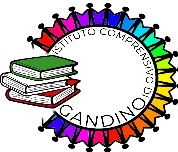 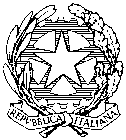 Ministero dell’IstruzioneISTITUTO COMPRENSIVO STATALE – GANDINOC.F.: 90017460164 - Cod. Mecc.: BGIC847002Via Cesare Battisti n. 1 – 24024 Gandino (BG)Tel.035/745117 – Fax 035/745355sito web: www.icgandino.edu.ite-mail:  BGIC847002@istruzione.it -BGIC847002@pec.istruzione.itCIG: ZC337FAC09CONTRATTO PER ACQUISTO SERVIZIO VISITA GUIDATA CITTA’ DI MANTOVATRAIstituto comprensivo di Gandino rappresentato legalmente da Rita Micco Dirigente Scolastico pro-tempore, nata Benevento (BN) il 03/04/1970 e domiciliato per la sua carica presso l'Istituto menzionato Codice Fiscale  90017460164ECHARTA COOPERATIVA SOCIALE PIAZZA MOZZARELLI, 06 – 46100 MANTOVA - PI 01574190201  PREMESSOVista la corrispondenza e i contatti che prevedono l'impegno di €. 522,00 + Iva;Vista la delibera n. 16 del CdI del 14/02/2022 approvazione Programma Annuale 2022;che il Direttore dei S.G.A. ha curato l'attività istruttoria di competenza.SI CONVIENE E STIPULAART. 1  CHARTA COOPERATIVA SOCIALE PIAZZA MOZZARELLI, 06 – 46100 MANTOVA - PI 01574190201   si impegna ad effettuare i seguenti servizi:In data 07/10/2022 – Servizio di n. 04 guide qualificate per la visita della città di MantovaRiomborso Ingresso palazzo Te per n. 84 alunni pari a euro 42,00ART. 2L'istituto scolastico si impegna a versare entro 30 giorni l’importo pari a € 522,00 + IVA (esente) tramite bonifico bancario a vista fattura Elettronica.Il codice univoco dell’Istituto è UFKV67 ai fini della fatturazione elettronicaART. 3Quanto non espressamente previsto dal presente contratto è regolato dagli artt.2229 e segg. e.e. In caso di controversie il foro competente è quello di Bergamo e le spese di registrazione dell'atto, in caso d'uso, sono a carico di CHARTA COOPERATIVA SOCIALE PIAZZA MOZZARELLI, 06 – 46100 MANTOVA - PI 01574190201  	IL DIRIGENTE SCOLASTICO	Rita Micco